Cherbayev DmytroGeneral details:Certificates:Experience:Position applied for: OilerDate of birth: 12.12.1986 (age: 30)Citizenship: UkraineResidence permit in Ukraine: YesCountry of residence: UkraineCity of residence: MariupolPermanent address: 83-a Budivelnikiv av., apt. 20Contact Tel. No: +38 (098) 238-19-95E-Mail: warriorsdavis@rambler.ruU.S. visa: NoE.U. visa: NoUkrainian biometric international passport: Not specifiedDate available from: 15.05.2016English knowledge: GoodMinimum salary: 800 $ per month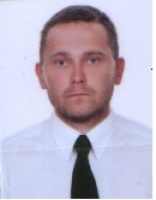 DocumentNumberPlace of issueDate of expiryCivil passportKC 154570Mariupol00.00.0000Seamanâs passportAB543156Port Mariupol18.09.2019Tourist passportES738820Mariupol12.01.2025TypeNumberPlace of issueDate of expiryCertificate of proficiency second class motorman10663/2015/06Mariupol00.00.0000Safety familiarization, basic training and instruction for all seafarers1-0332/14Mariupol05.05.2019PROFICIENCY IN SURVIVAL CRAFT AND RESCUE BOATS OTHER THAN FAST RESCUE BOATS2-0318/14Mariupol12.05.2019PositionFrom / ToVessel nameVessel typeDWTMEBHPFlagShipownerCrewingOiler24.06.2015-27.03.2016PortlandBulk Carrier56868MAN B&W 6S50MC-C9840Marshall IslandsAzuline shippingNordicrewing